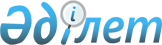 Об утверждении Плана развития акционерного общества "Казпочта" на 2005-2007 годыПостановление Правительства Республики Казахстан от 3 февраля 2005 года N 98      В соответствии с постановлением  Правительства Республики Казахстан от 14 июня 2002 года N 647 "Об утверждении Правил разработки среднесрочных планов социально-экономического развития Республики Казахстан" Правительство Республики Казахстан ПОСТАНОВЛЯЕТ: 

      1. Утвердить прилагаемый План развития акционерного общества "Казпочта" на 2005-2007 годы. 

      2. Настоящее постановление вступает в силу со дня подписания.       Премьер-Министр 

      Республики Казахстан Утвержден             

постановлением Правительств    

Республики Казахстан       

от 3 февраля 2005 года N 98     

План развития 

акционерного общества "Казпочта 

на 2005-2007 годы  

1. Доклад о состоянии и перспективах развития 

акционерного общества "Казпочта"  

1.1 Введение       Настоящий План развития акционерного общества "Казпочта" (далее - Общество) разработан в соответствии с Законом  Республики Казахстан от 8 февраля 2003 года "О почте", Законом  Республики Казахстан от 9 июля 1998 года "О естественных монополиях", Законом  Республики Казахстан от 31 августа 1995 года "О банках и банковской деятельности в Республике Казахстан", Законом  Республики Казахстан от 13 мая 2003 года "Об акционерных обществах", Программой развития почтово-сберегательной системы Республики Казахстан на 2005-2010 годы, утвержденной постановлением  Правительства Республики Казахстан от 20 октября 2004 года N 1077. 

      В настоящем Плане развития акционерного общества "Казпочта" определены цели и задачи на 2005-2007 годы, намечены пути их достижения, исходя из достигнутых результатов деятельности, а также обозначены перспективы развития Общества. 

      Миссия Общества заключается в обеспечении свободного доступа почтово-сберегательных услуг на всей территории Казахстана на высоком качественном уровне. 

      В соответствии с постановлением  Правительства Республики Казахстан от 20 декабря 1999 года N 1940 "О реорганизации Республиканского государственного предприятия почтовой связи и его дочерних государственных предприятий" было создано открытое акционерное общество "Казпочта" со 100-процентным государственным участием, которое было зарегистрировано с общим капиталом на сумму 903,66 млн. тенге. Акционирование обеспечило расширение самостоятельности в эксплуатационной и планово-экономической областях деятельности, привлечении инвестиций на развитие и модернизацию региональной сети. 

      Учредителем Общества является Правительство Республики Казахстан в лице Комитета государственного имущества и приватизации Министерства финансов Республики Казахстан. Постановлением  Правительства Республики Казахстан от 22 июля 2003 года N 724 "О вопросах Агентства Республики Казахстан по информатизации и связи" право владения и пользования государственным пакетом акций Общества было передано Агентству Республики Казахстан по информатизации и связи. Созданный первоначально уставный капитал Общества был сформирован в виде зданий и сооружений. Отсутствие средств на фоне тяжелого финансового положения затрудняло процесс стабилизации почтовой отрасли и формирование почтово-сберегательной системы в Казахстане. Для выхода из сложившейся ситуации решением Правительства Республики Казахстан были выделены средства из республиканского бюджета на увеличение уставного капитала Общества в 2002 году в сумме 643,1 млн. тенге и в 2004 году - 400 млн. тенге. Это позволило начать этап модернизации материально-технической базы и развитие инфраструктуры в сельской местности. 

      В настоящее время в Обществе действует трехуровневая система управления (схема 1), 1 уровень которого состоит из центрального аппарата, осуществляющего прямое руководство областными филиалами, организацию и координацию работы почты на республиканском уровне и представляющего почту на международном уровне. 

      Ко 2-му уровню отнесены: 14 областных филиалов, Алматинский филиал "Алматинский почтамт", Астанинский филиал "Астанинский почтамт", филиал "Республиканская служба специальной связи", филиал "Алматинское отделение перевозки почты", филиал "Отделение перевозки почты г. Астана", филиал "Почтаснаб". 

      3-й уровень образуют 20 городских узлов почтовой связи (далее - ГУПС) и 155 районных узлов почтовой связи (далее - РУПС), которые подчиняются областным филиалам и обеспечивают прием, обработку, транспортировку и вручение всех видов почтовых отправлений на территории городов, районов. Областные филиалы, ГУПСы и РУПСы осуществляют функции управления, координации и контроля за деятельностью 613 городских отделений почтовой связи (далее - ГОПС) и 2756 сельских отделений почтовой связи (далее - СОПС), а также пунктов почтовой связи (далее - ППС). 

 

                                                                     Схема 1  Структура управления АО "Казпочта" 

      (см. бумажный вариант)       Структура центрального аппарата построена с учетом функциональной направленности деятельности подразделений и включает семь департаментов, восемь управлений, 2 отдела и 2 службы (схема 2). Структура центрального аппарата состоит из центров доходности (подразделения, координирующие производственную деятельность) и центров поддержки (управленческие и обслуживающие подразделения).                                                                       Схема 2  Структура Центрального аппарата Общества 

      (см. бумажный вариант)       Учитывая специализацию деятельности Общества, к центрам доходности отнесены подразделения, координирующие следующие виды деятельности: оказание услуг почтовой связи и филателии, организация перевозки почты, оказание финансовых и агентских услуг. 

      Центры поддержки включают подразделения, осуществляющие: деятельность на рынке государственных ценных бумаг, контроль за ликвидностью и управление активами и пассивами; контроль за деятельностью информационной системы, разработку и внедрение программных продуктов; бюджетное планирование и контроль за его исполнением, вопросы труда, стратегическое планирование и маркетинг; формирование учетной политики и финансовой отчетности Общества; правовое и документационное обеспечение; ведение субкорреспондентских счетов региональных подразделений; ведение взаиморасчетов за международный почтовый обмен; обеспечение почтовой безопасности; сотрудничество с зарубежными почтовыми администрациями и организациями; аудит финансово-хозяйственной деятельности. 

      Схема управления Обществом представляет собой иерархическую систему, основанную на подчиненности субъектов управления низшего звена высшему. Высший орган управления обеспечивает общее управление Обществом на основе установления приоритетов и стратегических направлений развития. Управляющее воздействие формируется в виде соответствующих решений, направленных на координацию деятельности всех управляемых подсистем по наиболее эффективной реализации задач экономического развития. 

      Общество, являясь объектом управления со стороны государственных органов, в свою очередь, осуществляет функции управления по отношению к входящим в его состав филиалам, структурным единицам и подразделениям. На данном уровне осуществляется конкретизация задач, а также формируется система оперативно-производственного управления объектами, процессами и ресурсами компании. Филиалы не являются юридическими лицами, в то же время они для выполнения своих производственных функций наделены имуществом, которое учитывается на их отдельном балансе, входящем в баланс Общества. 

      Таким образом, учитывая особую социальную значимость деятельности компании, выбранная модель управления обеспечивает необходимую оперативно-хозяйственную самостоятельность, расширение которой способствует повышению эффективности производственной деятельности, увеличению спектра предоставляемых услуг и улучшению качества их предоставления.  

1.2 Анализ рынка       Главной особенностью, обеспечивающей перспективность развития почтового рынка, является доступность услуг почтовой связи, достигаемая благодаря наличию широкой региональной сети и невысоких тарифов. Однако развитие альтернативных видов связи и появление коммерческих организаций, обеспечивающих высокую скорость обработки почтовых отправлений и их доставки, требует решения задач по развитию новых и нетрадиционных услуг, улучшению качества их предоставления на базе современного оборудования и технологий. 

      На рынке курьерских услуг Казахстана присутствует более 30 компаний, в том числе такие крупные международные как "DHL", "FedEx", "TNT", "UPS", "OCS", "Pony Express", а также целый ряд отечественных компаний, предоставляющих услуги в отдельных областных центрах Казахстана. Указанные компании осуществляют свою деятельность в Казахстане уже в течение 7-8 лет и составляют серьезную конкуренцию Национальному оператору почты. Доминирующее положение на рынке курьерских услуг занимает "DHL", остальная доля приходится на других операторов. Доля Общества на рынке составляет 15 %. 

      Сегодня на рынке услуг по распространению печатной продукции, наряду с Обществом работают такие альтернативные структуры, как ТОО СП "Аргументы и факты - Казахстан", ЗАО "Евразия пресс", ЗАО "Эврика-пресс", АО ГУРП "Дауыс", ТОО "Бико", ТОО "Бурда-Алатау пресс", а также другие компании, работающие на уровне отдельных областных центров. При редакциях областных газет созданы подразделения, которые занимаются распространением не только местных газет, но и республиканских и российских изданий. Если ранее тиражи по принятой подписке альтернативными структурами доставлялись через филиалы Общества, то на сегодняшний день они создают собственные службы по доставке печати. При этом Общество продолжает оставаться самым крупным субъектом на рынке услуг по распространению печати и подписке: на его долю приходится около 85 % тиражей подписных периодических печатных изданий, распространяемых в республике. 

      На рынке денежных переводов основными участниками рынка являются Western Union, MoneyGram, Contact (АКБ "Русславбанк" - Российская Федерация) и Анелик (ООО "Банк Анелик" - Армения). Среди казахстанских участников выделяются следующие банки второго уровня: АО "Банк ЦентрКредит", АО "Народный Банк Казахстана", АО "Банк Каспийский" и другие. Доля Общества на рынке незначительна и составляет менее 1 %. 

      До 2000 года на рынке социальных выплат доминирующее положение занимал Народный сберегательный банк. В настоящее время его доля составляет 51 %, а Общества - 47 %. При этом 100 % выплат в сельских населенных пунктах республики приходится на Общество. 

      Таким образом, рынок почтово-сберегательных услуг в Казахстане характеризуется высоким уровнем конкуренции исключительно на городское уровне. В сельской местности Общество является практически единственным участником рынка почтовых и финансовых услуг. 

      Клиентами Общества являются: 

      население; 

      государственные органы; 

      бюджетные организации; 

      коммерческие структуры; 

      иностранные представительства, посольства и отдельные иностранные лица, пребывающие на территории Республики.  

1.3 Анализ производственно-финансовой деятельности 

за 2002-2004 годы       За 2003 год Обществом было принято 16,2 млн. единиц письменной корреспонденции, что превысило уровень 2002 года на 7,4 %, количество принятых посылок, соответственно, 1,2 млн. единиц или на 3,8 %, периодических изданий - 129,5 млн. единиц или на 38,4 %. В 2004 году Обществом планируется сохранение наметившейся в 2002-2003 годах тенденции роста платного почтового обмена, а также выплат пенсий и пособий и почтовых переводов денег. В 2004 году ожидается увеличение объема исходящего платного обмена на 3,8 %, в том числе: объемы письменной корреспонденции ожидается увеличить на 29,6 % к уровню 2003 года; объем посылок - на 8,3 %; объем периодических изданий - на 0,8 %; объем услуг ускоренной почты - на 3,1 %; объем выплаты пенсий - на 2,6 %; а также объем денежных переводов - на 2,6 %. (таблица 1). 

 

                                                                    Таблица 1                              Динамика исходящего платного обмена       Наибольший удельный вес в общем объеме платного обмена занимает подписка и реализация периодических изданий - 75,0 %, письменной корреспонденции - 12,1 %, доля выплат пенсий и пособий - 11,5 %. 

      В 2003 году продолжена реализация мероприятий по самостоятельной выплате пенсий, пособий и адресной социальной помощи в городах районного значения и в сельской местности. 

      Всего в 2003 году произведено 19,5 млн. выплат пенсий и пособий и адресной социальной помощи на общую сумму 93,6 млрд. тенге, что на 40,1 % выше фактического выполнения 2002 года. Сложившаяся тенденция положительно характеризует реализацию задач по активизации деятельности Общества в этом направлении. В 2004 году будет продолжена последующая передача Обществу функций по выплате пенсий и пособий в районных центрах и селах, в результате чего ожидается выплатить пенсий и пособий в количестве 20,0 млн. единиц на сумму 117,4 млрд. тенге. 

      В 2003 году количество принятых почтовых переводов денег составило 0,78 млн. ед., что превысило уровень 2002 года на 11,4 % на общую сумму 4,8 млрд. тенге. В 2004 году количество принятых почтовых переводов денег планируется в количестве 0,8 млн. единиц с увеличением сумм почтовых переводов денег на 2,1 %. 

      В 2003 году произошло увеличение объемов финансовых операций по сравнению с 2002 годом: выплаченной заработной платы сторонним организациям - на 30,4 %; принятых коммунальных платежей - в 4,5 раз; принятых почтовых денежных переводов - на 11,4 %. 

      В 2003 году было открыто 1340 новых счетов юридических лиц и общее количество счетов составило 2555 единиц. Предпринятые меры позволили Обществу предоставлять уже большему количеству клиентов расширенный комплекс финансовых услуг по территориальному охвату и в плане повышения качества. 

      По состоянию на 1 января 2004 года депозитная база Общества по сравнению с уровнем 2002 года возросла на 83,2 % и составила 1381,0 млн. тенге. 

      В результате активизации деятельности, нацеленной на формирование эффективно функционирующей отечественной почтово-сберегательной системы, было стабилизировано финансовое положение компании (таблица 2).                                                                    Таблица 2                  Основные показатели финансово-производственной 

                           деятельности в 2002-2004 гг.                                                   (млн.тенге)       По результатам финансово-хозяйственной деятельности в 2003 году доходы Общества составили 5003,4 млн. тенге, увеличившись по сравнению с показателем 2002 года на 21,8 %. Расходы в 2003 году составили 4851,7 млн. тенге, превысив уровень 2002 года на 21,9 %. 

      Уровень чистого дохода Общества был запланирован на 2003 год в сумме 129,1 млн. тенге, по итогам финансово-хозяйственной деятельности финансовый результат был получен в сумме 151,7 млн. тенге, в составе которого в сумме в 20 млн. тенге был отражен налоговый эффект временных разниц, связанный с переходом на международные стандарты финансовой отчетности. Поскольку налоговый эффект не является результатом производственно-финансовой деятельности, то для оценки и планирования чистого дохода Общества будет использоваться реальный уровень 2003 года в сумме 131,6 млн. тенге. Таким образом, в 2005-2007 годах будет сохранена тенденция роста чистого дохода Общества в пределах 5-7 %. 

      В 2004 году ожидается увеличение доходов относительно уровня 2003 года на 32,2 % или на 1610,6 млн. тенге, уровень расходов увеличится на 32,8 % или на 1593,3 млн. тенге. 

      Наибольший удельный вес в структуре доходов от оказания почтовых услуг занимают доходы от доставки письменной корреспонденции - 32 %, периодических изданий - 26 %, посылок - 14 %, услуг специальной связи - 14 %. На доходы от EMS-отправлений приходится 8 %, от прочих почтовых услуг - 6 %. 

      В 2003 году достигнут рост относительно уровня предыдущего года по доходам от письменной корреспонденции 19,3 %, доставки периодических изданий - 11,4 %, посылок - 20,5 %, услуг специальной связи - 21,5 %, EMS-отправлений - 35 % (таблица 3). 

 

                                                             Таблица 3                        Динамика доходов от почтовых услуг, млн. тенге       Структура доходов от предоставления финансовых услуг представлена следующим образом: доля доходов от выплаты денег физическим лицам - 49,3 %, денежных переводов 19,7 %, приема коммунальных и иных платежей - 10,3 %, прочих услуг - 20,7 %.  

1.4 Мероприятия, проводимые акционерным обществом 

"Казпочта", в том числе: в соответствии со Стратегией индустриально- 

инновационного развития Республики Казахстан на 2003-2015 годы, 

утвержденной Указом Президента Республики Казахстан от 17 мая 2003 года 

N 1096 "О Стратегии индустриально-инновационного развития 

Республики Казахстан на 2003-2015 годы" (далее - Стратегия), 

государственными и отраслевыми программами       Учитывая определяющую роль информационных и телекоммуникационных технологий для достижения динамичного развития и повышения конкурентоспособности почтово-сберегательных услуг, Обществом были проведены следующие мероприятия:  

1.4.1 Информационные технологии       В настоящее время все районные и городские узлы почтовой связи республики оснащены компьютерной техникой, проведены в полном объеме мероприятия по организации "последней мили" проекта модернизации почтовой связи на основе спутниковых терминалов. В 2003 году Обществом были завершены мероприятия по установке и запуску наземной спутниковой станции Dialaw@y IP в 196 подразделениях Общества; функционирует высокоскоростной канал для электронной почты; построена единая корпоративная информационная сеть Общества. 

      В январе 2003 года началось поэтапное внедрение корпоративной информационной системы Общества (КИС). По каналам Интернет получены все лицензии на использование программного обеспечения в части банковских услуг. В течение 2003 года внедрено 4 модуля по банковской деятельности: 

      расчетно-кассовое обслуживание, клиенты и счета, доставка сообщений и платежная система. 

      Протестированы конвертеры между интегрированными между собой модулями вспомогательной и генеральной бухгалтерии, произведена синхронизация плана счетов во фронт-офисной и бэк-офисной частях.  

1.4.2 Телекоммуникации       Обществом создана автоматизированная информационно-технологическая сеть, позволяющая предоставлять интегрированные услуги с малыми сроками их передачи и высокой степенью информационной защиты. 

      В 2002 году в 9 областных филиалах введены в строй мини-АТС, позволившие снизить расходы на услуги связи, в том числе и на междугородние переговоры. В 2003 году был расширен парк мини-АТС и распределен по областным филиалам Общества. Таким образом, в целом по Обществу функционируют в промышленном режиме 17 мини-АТС.  

1.4.3 Программное обеспечение       В составе программного комплекса "Аманат-почта" внедрен новый программный модуль "Международные переводы", имеющий интерфейс с системой международных переводов IFS по линии Всемирного Почтового Союза, а также модули "Подписка" и "Ускоренные переводы". Доработано программное обеспечение по обработке транспортных файлов из филиалов с целью формирования статистики принятых и обработанных платежей (улучшение сервиса для исполнителей). 

      Согласно постановлениям Национального Банка РК и в рамках подготовки к выплате пенсий зачислением сумм в формате МТ102 обновлена версия программы "Операционный день". 

      Во всех областных филиалах введена в эксплуатацию система слежения за прохождением внутренних и международных EMS-отправлений по территории РК. Программа обеспечивает обязательную регистрацию информации по исходящим и входящим отправлениям. Данные отражаются на сайте Общества и доступны всем клиентам. В настоящее время идет подготовка к внедрению аналогичной системы по международным регистрируемым отправлениям. 

      Кроме того, внедрено программное обеспечение для составления проектно-сметной документации. В 2003 году закуплено программное обеспечение автоматизированных систем "Прием - SWIFT файлов", "Учет отчислений в пенсионные фонды", в настоящее время ведется их внедрение в подразделениях Общества. 

      В целях защиты компьютерной сети Общества от проникновения вирусов закуплена и установлена новая антивирусная программа, которая осуществляет ежедневное обновление базы данных вирусов.  

1.5 План развития на 2005-2007 годы, 

с выделением 2005 года  

1.5.1 Цели и задачи       В процессе формирования в Казахстане почтово-сберегательной системы в период 2000-2003 годов во всех отделениях Общества была организована деятельность по оказанию почтовых, финансовых и агентских услуг. Для обеспечения динамичного развития Общества на рынке почтово-сберегательных услуг в настоящем Плане определены цель и ключевые задачи на ближайшую перспективу. 

      Целью Общества на ближайшие три года является развитие региональной инфраструктуры, способной обеспечить свободный доступ к почтово-сберегательным услугам, предоставляемым на высоком качественном уровне. 

      Для достижения поставленной цели необходимо решение следующих задач: 

      модернизация материально-технической базы Общества и внедрение современных технологий; 

      повышение качества предоставления почтово-сберегательных услуг; 

      расширение спектра оказываемых услуг и создание технологической базы для внедрения современных банковских продуктов и Интернет-ориентированных услуг; 

      формирование финансовых механизмов для развития почтово-сберегательных услуг; 

      внедрение современных технологий управления. 

      В связи с этим в 2005 году основная цель направлена на модернизацию материально- технической базы Общества, как основы для улучшения качества предоставления почтово-сберегательных услуг и повышения их конкурентоспособности. 

      В связи с этим намечено решение следующих задач: 

      развитие региональной сети на городском, районном и сельском уровнях; 

      внедрение современных технологий управления на основе построения корпоративной информационной системы; 

      совершенствование нормативной правовой базы, формирование методологической базы, регламентирующей деятельность Общества по предоставлению новых видов услуг. 

      В области развития международного сотрудничества с зарубежными организациями и почтовыми администрациями Обществом определены следующие направления: 

      развитие сотрудничества с органами Всемирного почтового союза, региональными почтовыми союзами, иностранными почтовыми администрациями для сохранения и развития единой почтовой территории, обучения работников отрасли; 

      разработка и введение контрольных сроков пересылки почтовых отправлений авиа- и наземным транспортом между Республикой Казахстан и зарубежными государствами; 

      участие Общества в проверках фактических сроков прохождения почтовых отправлений, проводимых Международным бюро Всемирного почтового союза.  

1.5.2 Выбор путей достижения поставленных задач       Для осуществления модернизации и обновления материально-технической базы, внедрения современных технологий управления, в 2005-2007 годах планируется освоить средства займа Исламского Банка Развития, предоставленного Обществу, а также за счет средств чистого дохода и средств, полученных от увеличения уставного капитала Общества за счет республиканского бюджета. 

      В связи с этим, в 2005-2007 годах Обществом будет проводиться работа по закупу оборудования, внедрению современных информационных и производственных технологий, совершенствованию средств коммуникаций. 

      Использование современных технологий и оборудования позволит повысить качество предоставления услуг и расширить их спектр. Приоритетными определены следующие мероприятия: пересмотр нормативов оценки качественных показателей эксплуатации почтовой связи и контрольных сроков доставки почтовых отправлений с целью их сокращения, оптимизация региональной сети и магистральных маршрутов. 

      Для успешного достижения поставленных целей в ближайшей перспективе будет уделено большое внимание расширению спектра оказываемых услуг, внедрению новых их видов, в том числе: 

      организация и развитие почтовой торговли по каталогам "Товары - Почтой" с предоставлением сервисных услуг в рамках системы посылочной торговли по заказам, в том числе через Интернет; 

      развитие агентских услуг по привлечению жилищных строительных сбережений населения; 

      предоставление трансфер-агентских услуг; 

      расширение сферы оказания агентских услуг пенсионным фондам по привлечению вкладчиков к заключению договоров и доставке извещений о пенсионных накоплениях; 

      развитие агентских услуг страховым организациям по заключению договоров. 

      Особое внимание в 2005 году будет уделено развитию Интернет-услуг путем организации пунктов коллективного доступа в Интернет. Это будет способствовать также развитию услуг филателии посредством открытия Интернет-магазина и специализированных пунктов розничной продажи филателистической продукции. 

      Приоритетным направлением в работе курьерской службы EMS Kazpost будет расширение пунктов приема EMS и сотрудничество в области международной ускоренной почты с крупнейшими почтовыми администрациями мира.  

1.5.3 Мероприятия, планируемые акционерным обществом 

"Казпочта" по реализации Стратегии, государственных 

и отраслевых программ       Для содействия индустриально-инновационному развитию экономики Казахстана Обществом в 2005-2007 годах планируется продолжить процесс модернизации и автоматизации технологических процессов, которые обеспечат доступ к единому информационному пространству и послужат базовой платформой технологического развития. В качестве основных мероприятий определены следующие: 

      завершение внедрения корпоративной информационной системы; 

      компьютеризация сельской региональной сети Общества; 

      осуществление модернизации материально-технической базы Общества и внедрение современных технологий; 

      создание технической и методологической основы для внедрения высокотехнологичных услуг. 

      В целях содействия успешной реализации государственной программы развития сельских территорий Обществом планируется внедрить современное оборудование и обновить производственные технологии, что позволит сократить разрыв по уровню обеспечения доступа к социально значимым услугам между городом и селом. 

      В целях обеспечения свободного доступа банковских услуг, особенно населению, проживающему в сельской местности, Обществом будет проводиться работа для получения расширенной банковской лицензии на осуществление всего спектра финансовых услуг, включая и кредитование. Также планируется расширить ассортимент депозитных услуг путем соединения вкладных продуктов с кредитными и страховыми. Кроме того, планируется активизировать деятельность Общества в сфере агентских услуг путем подключения к банковским ресурсам и услугам, а также к фондам микрокредитования населения и субъектов малого бизнеса,  создаваемым органами власти на различных уровнях. 

      В рамках государственной Программы развития Национальной межбанковской системы платежных карточек Обществом планируется осуществить выпуск микропроцессорных карточек и на их базе создать единую безналичную розничную платежную систему. Это позволит усовершенствовать механизм выплаты заработной платы, пенсий и социальных пособий; оптимизировать процесс сбора коммунальных платежей, оплаты услуг транспорта и связи; осуществление бюджетных (налоговых, таможенных) и иных обязательных сборов в безналичной форме, что повлечет сокращение расходов на эмиссию наличных денег. 

      Для реализации государственного проекта по созданию "электронного правительства" планируется усовершенствовать региональную сеть Общества путем внедрения современных телекоммуникационных и информационных технологий. 

      Для развития технической инфраструктуры национального рынка ценных бумаг и содействия их распространению среди населения будут проведены мероприятия по развитию трансфер-агентской деятельности на базе региональной сети Общества. Данная схема позволит вовлечь денежные средства населения в инвестирование реальных субъектов и программ развития. Привлечению и закреплению клиентов, созданию системы долгосрочного взаимовыгодного партнерства будет способствовать развитие программ поддержки индивидуальных операций на финансовых рынках, доверительное управление средствами клиента, использование передовых информационных технологий. На основе широкой сети отделений Общества в областных центрах, районах и городах Казахстана будут открыты пункты, осуществляющие прием-передачу документов между различными финансовыми институтами, действующими на рынке ценных бумаг, и их клиентами, а также пункты покупки-продажи ценных бумаг, которые позволят физическим лицам осуществлять сделки передачи прав собственности с ценными бумагами. 

      В рамках развития Интернет-ориентированных услуг будут внедрены проекты реализации филателистической продукции, "Интернет-подписка" и в дальнейшем проекта продажи товаров по каталогам через Интернет. Перспективным представляется также совместный с АО "Казахтелеком" проект предоставления доступа к Интернет-услугам сельскому населению. 

      Намеченные мероприятия позволят повысить конкурентоспособность почтово- сберегательных услуг и обеспечить дальнейшее эффективное и устойчивое развитие Общества.  

1.5.4 Динамика развития производства продукции 

(работ, услуг в натуральном и денежном выражении)       В 2005-2007 годах по услугам почтовой связи планируется достичь следующих     результатов: обеспечить увеличение объема исходящей письменной корреспонденции до 24,0 млн. единиц или на 48,1 % выше относительно уровня 2003 года, увеличить объем доставки периодических изданий до 133,0 млн. единиц или на 2,7 % уровня 2003 года, повысить объем принимаемых посылок в 2005-2007 годах до 1,4 млн. единиц или на 16,7 % выше по сравнению с 2003 годом. Количество принятых отправлений ускоренной почты в 2007 году планируется увеличить до 350 тысяч единиц или на 7,7 % выше уровня 2003 года. 

      В сфере финансовых и агентских услуг в 2007 году планируется достичь следующих показателей: количество почтовых переводов денег довести до уровня 0,9 млн. единиц в 2007 году, обеспечив рост на 15,4 % относительно 2003 года, количество выплат пенсий и пособий увеличить в 2007 году до уровня 28,0 млн. единиц или на 43,6 % по сравнению с 2003 годом. Прием коммунальных платежей планируется увеличить в 2007 году на 20,3 % относительно уровня 2003 года, выплату заработной платы, соответственно, на 77,2 %, налоговых платежей - на 38,9 %, инкассацию денег и ценностей - на 17,7%.                                                                 Таблица 4                Прогноз показателей по основным оказываемым 

                         услугам на 2005-2007 годы       (продолжение таблицы)         Планируемая производственная программа позволит достичь финансовых показателей, отраженных в таблице 5.                                                        Таблица 5                  Прогноз финансовых показателей 

                                                     (млн. тенге)         Рост доходов планируется достичь за счет увеличения востребованности потребителями почтово-сберегательных услуг, в также формирования оптимальной стратегии ценообразования, предусматривающей выравнивание тарифных ставок (комиссионного вознаграждения) по социально значимым услугам до уровня реальных затрат при сохранении их доступности. 

      При формировании расходов Общества в 2005-2007 годах запланировано ежегодное увеличение заработной платы работников, а также увеличение амортизационных отчислений и расходов на обслуживание основных средств в результате привлечения инвестиций в оборудование и проведение капитального ремонта зданий. 

      В 2005 году ожидается получение доходов от основной деятельности в сумме 7041,9 млн. тенге, доходов от неосновной деятельности в сумме 583,0 млн. тенге. При этом производственные расходы (себестоимость предоставленных услуг) составят 5183,3 млн. тенге, из них: 

      материалы - 497,1 млн. тенге; 

      оплата труда работников (производственный персонал) - 2930,5 млн. тенге; 

      отчисления от оплаты труда - 385,8 млн. тенге; 

      накладные расходы - 887,8 млн. тенге; 

      прочие расходы - 482,1 млн. тенге. 

      Расходы периода - 2040,1 млн. тенге. 

      Расходы, связанные с неосновной деятельностью - 163,5 млн. тенге.                              Капитальные вложения       Капитальные вложения Общество планирует направлять на следующие цели (таблица 6).                                                             Таблица 6                        План капитальных вложений на 2005-2007 годы                                                             (млрд. тенге)       Для воссоздания минимально необходимой инфраструктуры Общества планируется: 

      проведение капитального ремонта объектов и технической укрепленности кассовых узлов; 

      обновление автотранспортного парка и парка почтовых вагонов, приобретение передвижных отделений почтовой связи; 

      приобретение компьютерного оборудования и программного обеспечения; 

      приобретение кассовой техники и банковского оборудования; 

      приобретение и установка оборудования охранно-пожарной и тревожной сигнализации, системы видеонаблюдения, программных, аппаратных средств защиты информации и другого специального оборудования. Структура себестоимости       В структуре себестоимости предоставленных услуг (таблица 7) в 2005 году наибольшую долю составляют прямые производственные расходы (около 74 %). Накладные производственные расходы составляют свыше 17 %, прочие расходы по основным услугам - 9 %.                                                            Таблица 7                  Структура себестоимости предоставленных услуг                                                            (млн. тенге)   Мероприятия по охране окружающей среды, 

соблюдению техники безопасности труда       Проводимая Обществом политика, направленная на охрану окружающей среды, предусматривает реализацию следующих мероприятий: обновление технологического оборудования, использование транспортных средств в технически исправном состоянии, установка фильтров и катализаторов. Снижение негативного воздействия используемых технологий, оборудования и автотранспортных средств на окружающую среду позволит соблюдать установленные экологические стандарты. 

      Особое внимание Общество уделяет вопросам организации безопасности и охраны труда, которые включают создание здоровых и безопасных условий труда, своевременное предупреждение аварий и травматизма, а также обучение специалистов правилам и нормам охраны труда, возмещение ущерба при потере трудоспособности на производстве. 

      В 2005-2007 годах в целях обеспечения комплекса безопасности рабочего персонала и производственных объектов Общества планируется оснащение спецодежой и техническими средствами безопасности, включая системы автоматического пожаротушения, видеонаблюдения и другие. 

      В соответствии с инструкциями Национального Банка Республики Казахстан (Инструкция о технических требованиях на проектирование и устройство кассового узла в здании учреждений Национального Банка Республики Казахстан и банков второго уровня, утвержденная постановлением Правления Национального Банка от 17 августа 1995 года N 94) и Министерства Внутренних Дел Республики Казахстан (Единые требования по технической укрепленности и оборудованию сигнализацией охраняемых объектов от 28 июня 1994 года N 7) определены основные направления по обеспечению технической укрепленности кассовых узлов Общества. В 2001-2003 годах средствами технической безопасности и противопожарной безопасности оборудовано 411 объектов, в 2005-2006 годах оборудование указанное планируется дополнительно установить на 725 объектах.  

1.5.5 Ценовая и тарифная политика и ее обоснование       Общество оказывает социально значимые услуги, тарифы по которым регулируются государством, и зачастую несет убытки по их предоставлению в сельской местности, поскольку действующие тарифы на большинство видов оказываемых услуг установлены по усредненным ставкам, не учитывающим различия в себестоимости предоставленных услуг в городской и сельской местности, либо установлены ниже фактической себестоимости. 

      В целях создания равных конкурентных условий для операторов почты, особенно оказывающих услуги почтовой связи в сельской местности, необходимо построение оптимальной стратегии ценообразования. 

      В связи с этим в области почтовых услуг предусматривается введение раздельного учета затрат по видам услуг. Это позволит определить реальный уровень себестоимости услуг, формировать доходы для покрытия текущих затрат и получения прибыли. 

      Целями внедрения методики, раздельного учета затрат по видам услуг являются: 

      эффективное ведение хозяйственной деятельности, расчет фактической себестоимости услуг для дальнейшего расчета тарифов и принятия управленческих решений; 

      исключение возможности перекрестного субсидирования одних услуг за счет других; 

      прозрачная система учета затрат для целей регулирования. 

      Данная методика позволит осуществлять предоставление услуг при минимальных затратах с соблюдением технических и качественных норм, покрытие всех операционных затрат и затрат, связанных с эффективной эксплуатацией технологического оборудования. 

      Для введения принципов раздельного учета будет проводиться классификация видов деятельности подразделений Общества по функционально-факторному критерию, который обеспечивает четкое разграничение источников формирования затрат. Этот критерий основывается на обособлении рабочих мест и производственных участков по группам почтовых услуг, специфике технологических операций и документальному оформлению почтовых услуг. 

      Для обеспечения необходимой нормы рентабельности будет осуществляться разработка методики определения коммерческой маржи и расчета себестоимости. Методика будет построена на анализе соотношения объема, доходов и затрат от услуг, предоставляемых Обществом. 

      На формирование тарифной политики большое значение оказывает влияние и внешних факторов. Технология почтовой деятельности связана с использованием услуг национального перевозчика для доставки почтовых отправлений железнодорожным транспортом, который является субъектом естественной монополии и тарифы на пробег вагонов регулируются антимонопольным ведомством. Сложившаяся практика показала, что повышение тарифов национального перевозчика на пробег вагонов не сопровождается одновременным повышением тарифа на общедоступные услуги почтовой связи, устанавливаемые антимонопольным ведомством для Национального оператора почты и приводит к ухудшению его финансового положения. 

      В связи с этим, для рентабельной деятельности Общества по перевозке почтовых отправлений железнодорожным транспортом необходимо одновременное регулирование тарифа на пробег вагонов и тарифа на общедоступные услуги почтовой связи. 

      Таким образом, в 2005-2007 годах деятельность Общества будет направлена на введение механизма гибкого тарифного регулирования на базе экономически обоснованных методов с учетом влияния макро- и микроэкономических индикаторов.  

1.5.6 Развитие социальной сферы       Для развития социальной сферы Обществом будет продолжена работа по оказанию материальной помощи работникам Общества и пенсионерам. Также будет предоставляться благотворительная и спонсорская помощь ветеранам труда, инвалидам Великой отечественной войны в виде денежных выплат и бесплатной подписки. Для работников Общества будут выделены средства на проведение праздничных и спортивных мероприятий. Кроме того, предусматривается оплата путевок детям работников на лечение и отдых.  

1.5.7 Кадровая политика       Учитывая расширение спектра услуг, включая как почтовые, так и современные финансовые услуги, оказываемые в отделениях Общества, требуется привлечение квалифицированного персонала, владеющего определенным уровнем компьютерной грамотности и навыками работы с автоматизированными системами управления и обработки данных. В то же время не конкурентоспособный уровень оплаты работников Общества приводит к текучести кадров. В связи с этим, начиная с 2005 года, Обществом в качестве главного приоритета определено увеличение фонда оплаты труда для повышения заработной платы работников Общества, а также будет продолжена планомерная работа по повышению профессионального уровня специалистов, особенно в области предоставления новых услуг. 

      Кадровая политика компании будет нацелена на создание таких производственных и социальных условий, которые будут способствовать повышению производительности труда, росту благосостояния работников и членов их семей.  

1.5.8 Финансовые результаты и отношения с бюджетом, 

в том числе прогнозируемые поступления       В 2004 году был сформирован резервный капитал в сумме 128,3 млн. тенге из средств чистого дохода по итогам 2003 года, его объем предполагается установить в пределах 5 % от суммы уставного капитала Общества. Учитывая, что уставный капитал будет увеличиваться, начиная с 2004 года, чистый доход будет направляться, в первую очередь, на формирование требуемого размера резервного капитала, во-вторых, начать в 2007 году выплату дивидендов на государственный пакет акций в сумме 50 млн. тенге. 

      В течение 2005-2007 годов Обществом планируется направить в республиканский и местные бюджеты налоговых платежей в сумме 5164,2 млн. тенге (таблица 8).                                                        Таблица 8                     Сумма налоговых платежей Общества и его работников                                                       (млн. тенге)  

2. Инвестиционная программа развития 

акционерного общества "Казпочта"  

2.1 Инвестиционная политика и ее обоснование       Основными приоритетами в формировании и проведении инвестиционной политики Общества являются: 

      привлечение инвестиций и повышение эффективности их использования; 

      проведение комплексного обновления производственных технологий и оборудования; 

      создание инвестиционной привлекательности компании. 

      Ограниченность инвестиционных ресурсов на развитие почтовой отрасли в 1991-2000 годах не позволяла осуществлять обновление материально-технической базы. По состоянию на 1 января 2004 года износ транспортного парка составил 46 %, машин и оборудования - 38 %, зданий и сооружений - 25 %. Кроме того, основная часть применяемых подразделениями почтовой связи технологий сохранилась с 1970-х годов. Использование морально и физически изношенного оборудования, а также неконкурентоспособных технологий отразилось на качестве предоставляемых услуг. 

      В  связи с этим, инвестиционная политика Общества направлена на привлечение внешних инвестиций и формирование собственных источников финансирования для развития деятельности Общества.  

2.2 Инвестиционная программа       Инвестиционная программа Общества в планируемом периоде направлена на реализацию следующих инвестиционных проектов: "Модернизация почтовой связи Республики Казахстан и формирование почтово-сберегательной системы", "Развитие почтово-сберегательной системы в сельской местности", "Развитие инфраструктуры в городах", "Совершенствование системы магистральных перевозок", "Развитие почтово-сберегательных услуг" и "Восстановление выбывающих основных средств" на общую сумму 7757,0 млн. тенге. Финансирование проектов планируется осуществить за счет следующих источников (таблица 9): 

      облигационный займ Общества в 2005-2006 годах на сумму 161,4 млн. тенге; 

      освоение привлеченного в 2004 году внешнего неправительственного займа под государственную гарантию Республики Казахстан (кредит Исламского Банка Развития (далее - ИБР) на сумму 1195,2 млн. тенге; 

      средств республиканского бюджета на увеличение уставного капитала в 2005-2007 годах на общую сумму 5778,4 млн. тенге, в том числе в рамках реализации Указа  Президента Республики Казахстан от 10 июля 2003 года N 1149 "О государственной программе развития сельских территорий Республики Казахстан на 2004-2006 годы" в сумме 1835,7 млн. тенге; 

      кредита банка-резидента на сумму 305,5 млн. тенге; 

      собственных средств Общества в 2005-2007 годах на общую сумму 316,5 млн. тенге. 

 

                                                             Таблица 9                           Источники финансирования в 2005-2007 годах                                                       (млн. тенге)         Мероприятия по "Модернизации почтовой связи Республики Казахстан и формирование почтово-сберегательной системы" 

      Цель: модернизация и компьютеризация почтовой связи на основе современных информационных, почтовых и банковских технологий. 

      Общая стоимость проекта составляет 1890,6 млн. тенге, из которых в 2004 году освоено 534,0 млн. тенге, в 2005-2006 годах планируется освоить 1356,6 млн. тенге. Предполагается осуществить модернизацию почтовой связи Казахстана для почтовой сети страны на городском и районном уровне. 

      Структура автоматизированной информационной системы почтовой связи должна охватывать три основных уровня подразделений: 

      республиканский (центральный аппарат Общества); 

      областной (филиалы; Астанинский, Алматинский почтамты, Алматинское отделение почтовых перевозок, Астанинское отделение почтовых перевозок, Республиканскую службу специальной связи); 

      первичный (районные и городские узлы почтовой связи, отделения связи). 

      В качестве источников определены кредит Исламского Банка Развития (ИБР) и облигационный займ АО "Казпочта". Период реализации - 2005-2006 годы, который предполагает период освоения займа ИБР (2005 год) и облигационного займа Общества (2005-2006 годы). 

      Сумма займа ИБР составляет 9 млн. долларов США (или 1195,2 млн. тенге, по курсу 1 доллар США = 132,8 тенге), из них 1045,7 млн. тенге будут направлены на приобретение оборудования, остальная часть в сумме 149,5 млн. тенге согласно Меморандуму о взаимопонимании между уполномоченными должностными лицами Правительства Республики Казахстан и ИБР по проекту модернизации почтовой отрасли Республики Казахстан - на консультации по разработке и надзору за проектом, начальный проектный семинар, финансовый аудит и непредвиденные расходы. 

      Займ ИБР планируется направить на: 

      приобретение почтового оборудования - 96,5 млн. тенге; 

      приобретение оборудования для расчетных касс и обменных пунктов - 48,9 млн. тенге; 

      приобретение компьютерного оборудования - 526,5 млн. тенге; 

      приобретение банковского оборудования - 86,9 млн. тенге; 

      приобретение транспортных средств и оборудования - 272,8 млн. тенге; 

      приобретение оборудования для службы инкассации - 14,1 млн. тенге. 

      Условия привлечения кредита ИБР: ставка вознаграждения - 6 % годовых, срок погашения - 15 лет, льготного периода по погашению основного долга - 3 года. 

      По состоянию на 1 января 2005 года из средств ИБР освоено 25,2 тыс. долларов США (или 3,3 млн. тенге) на консультационные услуги. 

      В 2003-2004 годах за счет средств облигационного займа на общую сумму 534,0 млн. тенге проведены следующие мероприятия: 

      приобретено компьютерное и периферийное оборудование - 54,0 млн. тенге; 

      приобретено программное обеспечение для создания корпоративной информационной сети - 415,3 млн. тенге; 

      приобретено почтовое оборудование - 10,5 млн. тенге; 

      оснащена служба почтовой безопасности - 18,4 млн. тенге; 

      приобретен транспорт и прочее оборудование и услуги - 35,8 млн. тенге. 

      Мероприятия по "Развитию почтово-сберегательной системы в сельской местности в рамках реализации Государственной программы развития сельских территорий Республики Казахстан на 2004-2010 годы" 

      Цель: расширение доступности и ассортимента почтово-сберегательных услуг, содействующих росту деловой активности и развитию малого и среднего бизнеса в сельской местности. 

      В качестве источника финансирования планируется привлечение средств республиканского бюджета на увеличение уставного капитала Общества в сумме 1835,7 млн. тенге, в том числе: 

      в 2005 году - 735,9 млн. тенге; 

      в 2006 году - 1099,8 млн. тенге. 

      Регион реализации - перспективные сельские отделения почтовой связи. 

      Направления инвестирования: 

      приобретение почтового оборудования - 37,7 млн. тенге; 

      приобретение транспортных средств и оборудования - 1089,2 млн. тенге; 

      проведение капитального ремонта и технической укрепленности зданий и сооружений - 495,7 млн. тенге; 

      приобретение зданий в сельской местности - 30,0 млн. тенге; 

      оснащение отделений мебелью - 183,1 млн. тенге. 

      Мероприятия по "Развитию инфраструктуры в городах" 

      Цель: повышение качества предоставления почтово-сберегательных услуг. 

      В качестве источника финансирования планируется привлечение в 2005-2007 годах средств республиканского бюджета на увеличение уставного капитала Общества в сумме 2041,1 млн. тенге, из которых 329,7 млн. тенге будут освоены в 2005 году, 613,9 млн. тенге - в 2006 году, 1097,5 млн. тенге - в 2007 году. 

      Регион реализации - городская местность. 

      Направления инвестирования: 

      проведение капитального ремонта и технической укрепленности зданий и сооружений - 1648,2 млн. тенге; 

      приобретение и установка технических средств безопасности - 217,9 млн. тенге; 

      оснащение отделений производственной и офисной мебелью - 175,0 млн. тенге. 

      Мероприятия по "Совершенствованию системы магистральных перевозок" 

      Цель: развитие системы и сокращение сроков перевозки почты. 

      Общая стоимость составляет 1019,5 млн. тенге, из которых 47,5 млн. тенге планируется освоить в 2005 году, 56,1 млн. тенге - в 2006 году, 915,9 млн. тенге - в 2007 году. В качестве источника финансирования планируется привлечение средств республиканского бюджета на увеличение уставного капитала Общества. 

      Регион реализации - городской и районный уровень. 

      Направления инвестирования: проведение капитально-восстановительного ремонта почтовых вагонов - 63,0 млн. тенге; 

      приобретение транспортных средств для перевозки почтовых отправлений, денежной наличности и ценностей - 956,5 млн. тенге. 

      Мероприятия по "Развитию почтово-сберегательных услуг" 

      Цель: внедрение новых видов услуг и технологий. 

      Источник финансирования - средства республиканского бюджета на увеличение уставного капитала Общества в сумме 882,0 млн. тенге, в том числе: в 2005 году 331,6 млн. тенге, в 2006 году - 201,8 млн. тенге, в 2007 году - 348,6 млн. тенге. 

      Регион реализации - городской, районный и сельский уровень. 

      Направления инвестирования: 

      приобретение компьютерной техники и программного обеспечения - 220,1 млн. тенге; 

      создание вычислительного центра - 98,2 млн. тенге; 

      приобретение кассового и банковского оборудования - 563,7 млн. тенге. 

      Мероприятия по "Восстановлению выбывающих основных средств" 

      Цель: воссоздание минимально необходимой инфраструктуры компании. 

      Источник финансирования - кредит банка-резидента в 2005 году на сумму 305,5 млн. тенге, а также собственные средства Общества в сумме 316,5 млн. тенге, в том числе: в 2005 году 76,5 млн. тенге, в 2006 году - 94,7 млн. тенге, в 2007 году - 145,3 млн. тенге. 

      Регион реализации - городской, районный и сельский уровень. 

      Направления инвестирования: 

      проведение капитального ремонта зданий и почтовых вагонов - 243,6 млн. тенге; 

      приобретение компьютерной техники - 122,9 млн. тенге; 

      приобретение кассового оборудования - 75,9 млн. тенге; 

      приобретение почтового оборудования - 29,8 млн. тенге; 

      приобретение транспортных средств - 149,8 млн. тенге. 

      В соответствии с намеченными инвестиционными программами кредиторская задолженность Общества за 2005-2007 годы будет увеличена в связи с привлечением внешних финансовых ресурсов для инвестирования в основной капитал, а также с учетом роста депозитов населения и расширения расчетно-кассового обслуживания клиентов. 

      Таким образом, увеличение кредиторской задолженности в результате привлечения займов в качестве инвестиций в основной капитал в 2005 году составит 1195,2 млн. тенге. Уровень кредиторской задолженности увеличится на 22,7 % относительно 2004 года, главным образом, в результате привлечения неправительственного займа Исламского Банка Развития под государственную гарантию. 

      Снижение кредиторской задолженности начнется с 2008 года по завершению льготного периода по выплате основного долга согласно условиям Исламского Банка Развития, а также в результате погашения облигаций.  

3. Прогноз важнейших показателей развития 

акционерного общества "Казпочта"       Прогноз основных показателей развития Общества представлен в формах 1, 2, 3, 4, 5 и 6. 

 Приложение                 

к Плану развития акционерного общества  

"Казпочта" на 2005-2007 годы,      

утвержденного постановлением       

Правительства Республики Казахстан   

от 3 февраля 2005 г. N 98       

Прогноз важнейших показателей развития 

на 2005-2007 годы акционерного общества 

"Казпочта" форма 1                                    (продолжение таблицы)       * - в случае оптимизации структуры фактическая численность и среднемесячная заработная плата могут изменяться 

      ** - в случае превышения планируемого уровня доходов фонд заработной платы персонала будет увеличен  

      Прогноз доходов и расходов на 2005 год 

акционерного общества "Казпочта"                               форма 2                                                         тыс. тенге       (продолжение таблицы) 

              Прогноз движения денежных потоков в 2005 году 

                   акционерного общества "Казпочта"                                                      форма 3                                                      тыс. тенге       (продолжение таблицы)  

Прогноз расходов на 2005 год 

акционерного общества "Казпочта"                                                      форма 4 

 

                                                    тыс. тенге             (продолжение таблицы)       * - при превышении 10 % от совокупных расходов необходимо обоснование. 

 

        Перечень инвестиционных проектов акционерного общества 

                "Казпочта", планируемых к реализации 

                          в 2005-2007 годах                                                   Форма 5           (продолжение таблицы) 

                Бухгалтерский баланс на 2005-2007 годы 

          (тыс. тенге) акционерного общества "Казпочта"                                                            форма 6 

(на конец периода) 
					© 2012. РГП на ПХВ «Институт законодательства и правовой информации Республики Казахстан» Министерства юстиции Республики Казахстан
				N 

п/п Наименование   2002 г. 

отчет 2003г. 

отчет 2004 г. 

оценка 2004 г. 

к 2003 г. 

в %  1 Количество исходящего 

платного обмена (млн.ед.), 

в том числе: 129,04 167,50 173,93 103,84      2 письменная корреспонденция 15,10 16,20 21,0 129,63      3 посылки 1,20 1,20 1,30 108,33      4 периодические издания 93,60 129,5 130,50 100,77      5 услуги ускоренной почты 0,24 0,32 0,33 103,12      6 выплата пенсий и пособий 18,20 19,50 20,00 102,56      7 денежные переводы 0,70 0,78 0,80 102,56     N 

п/п Наименование статьи 2002 г. 

отчет 2003 г. 

отчет 2004 г. 

оценка 2004 г. 

в % к 

2003 г.   1 Доходы, всего 

в том числе: 4109,4 5003,4 6614,0 132,2 доходы от основной 

деятельности 3915,7 4856,5 6078,5 125,2 доходы от неосновной 

деятельности 193,7 146,9 535,5 364,5  2 Расходы, всего 

в том числе: 3980,5 4851,7 6445,0 132,8 себестоимость 

предоставленных 

услуг 2507,1 3141,7 4150,9 132,1 расходы периода 1389,3 1571,1 2009,4 127,9 расходы от неосновной 

деятельности 68,5 111,1 227,5 205,0 корпоративный подоходный налог 15,6 26,5 57,2 215,8 расходы от 

чрезвычайных ситуаций 1,3 3 Чистый доход 

(убыток) 128,9 151,7 169,0 111,4 N 

п/п Наименование 2002 

год 2003 

год 2003 к 

 2002 (%)  1 Письменная корреспонденция 817,4  975,1 119,3 2 Периодические 

издания 716,9  798,6 111,4 3 Посылки 363,8  438,2 120,5 4 Услуги спецсвязи 361,9  439,6 121,5 5 EMS-отправления 176,6  238,4 135,0 6  Прочие почтовые услуги 100,9  166,8 165,3 N 

п/п Наименование    

показателя     Ед. 

изм. 2003 г. 

отчет 2004 г. 

оценка 2005 г. 

прогноз 2006 г. 

прогноз 1 2 3 4 5 6 7  1 Почтовые услуги: Почтовые услуги: Почтовые услуги: Почтовые услуги: Почтовые услуги: Почтовые услуги: 1.1 письменная 

корреспонденция млн. 

ед. 16,20 21,0 23,0 23,5 1.2 посылки млн. 

ед. 1,20 1,30 1,30 1,40 1.3 периодические 

издания млн. 

ед. 129,5 130,5 131,0 132,0 1.4 услуги ускоренной 

почты тыс. 

ед. 325,00 330,00 350,00 360,00  2   Финансовая деятельность и финансовые услуги, 

  агентские услуги:   Финансовая деятельность и финансовые услуги, 

  агентские услуги:   Финансовая деятельность и финансовые услуги, 

  агентские услуги:   Финансовая деятельность и финансовые услуги, 

  агентские услуги:   Финансовая деятельность и финансовые услуги, 

  агентские услуги:   Финансовая деятельность и финансовые услуги, 

  агентские услуги: 2.1 Выплата заработной 

платы млрд. тенге 25,96 39,00 43,00 48,00 2.2 Выплата пенсий 

и пособий: 2.2.1 количество млн 

ед. 19,50 20,00 21,00 24,00 2.2.2 сумма млрд. 

тенге 93,10 117,40 129,00 142,00 2.3 Коммунальные, 

налоговые и 

иные платежи млрд. 

тенге 11,30 29,00 35,00 42,00 2.4 Депозиты: 2.4.1 количество тыс. 

ед. 1378,90 1517,00 1669,00 1835,00 2.4.2 сумма млн. 

тенге 1381,00 1500,00 1800,00 2160,00 2.5 Почтовые переводы 

денег: 2.5.1 количество млн. 

ед. 0,78 0,80 0,83 0,85 2.5.2 сумма млрд. 

тенге 4,80 4,90 5,30 5,80 2.6 Инкассация денег 

и ценностей млрд. 

тенге 184,70 193,90 203,00 211,50 N 

п/п 2007 г. 

прогноз 2007 г. 

к 2003 г., % 1 8 9  1 1.1 24,0 148,1 1.2 1,40 116,67 1.3 133,0 102,7 1.4 370,00 113,85 2 2.1 53,00 204,16 2.2 2.2.1 28,00 143,59 2.2.2 156,00 167,56 2.3 50,00 442,48 2.4 2.4.1 2019,00 146,42 2.4.2 2592,00 187,69 2.5 2.5.1 0,90 115,38 2.5.2 6,30 131,25 2.6 217,40 117,70 N 

п/п Наименование 2003г. 

отчет 2004г. 

оценка 2005г. 

прог- 

ноз  2006г. 

прог- 

ноз  2007 

прог- 

ноз 2007г. 

к 

2003  

г., % 1 Доходы 5003,4 6614,0 7625,0 8462,2 9194,1 183,7 2 Расходы 

в том числе 4851,7 6445,0 7452,6 8287,9 9018,4 185,9 2.1 Себестоимость 

предоставленных 

услуг 3141,8 4150,9 5183,3 5660,4 6108,5 194,4 3 Налогооблагаемый 

доход 179,4 226,2 238,0 247,8 255,6 142,5 4 Расходы по 

корпоративному 

подоходному налогу 26,5 57,2 65,7 73,6 79,9 301,5 5 Чистый доход 

(убыток) 151,7 169,0 172,3 174,2 175,7 115,8 N 

п/п Направления использования Всего в том числе по годам в том числе по годам в том числе по годам N 

п/п Направления использования Всего 2005 2006 2007  1 Модернизация почтовой связи РК и формирование почтово-сберегательной системы 1,21 1,14 0,07  2 Развитие инфраструктуры 

в сельской местности 

в городах 3,87 

1,83 

2,04 1,06 

0,73 

0,33 1,71 

1,10 

0,61 1,10 

 

1,10  3 Совершенствование 

системы магистральных перевозок 1,02 0,05 0,06 0,91 4 Развитие почтово- 

сберегательных услуг 0,88 0,33 0,20 0,35 5 Восстановление выбывающих основных средств 0,62 0,38 0,09 0,15 6 Итого: 7,60 2,96 2,13 2,51 N 

п/п Наименование статей 2003г. 2004г. 2005г. 2006г. 2007г. 1 Себестоимость 

предоставленных услуг 

всего: 

в том числе:   3141,8       4150,9       5183,3       5660,4   6108,5 1.1 прямые расходы 2032,7 2794,3 3813,4 4227,7 4623,8 1.2 накладные расходы 652,3 845,0 887,8 941,0 988,1 1.3 прочие расходы по 

основным услугам 456,8 511,6 482,1 491,7 496,6  N 

п/п Наименование 2003 

год 2004 

год 2005 

год 2006 

год 2007 

год 1 2 3 4 5 6 7 1 Налоговые платежи 

Общества, всего 

в том числе: 860,0 1065,9 1363,7 1701,6 2098,9 1.1 налог на 

добавленную 

стоимость 259,7 260,0 290,0 320,0 350,0 1.2 социальный налог 406,6 550,7 740,0 960,0 1220,0 1.3 корпоративный 

подоходный налог 

с юридических лиц 26,5 57,2 65,7 73,6 79,9 1.4 Земельный налог 5,8 10,7 15,0 20,0 25,0 1.5 налог на 

транспортные 

средства 6,5 10,2 17,0 23,0 28,0 1.6 налог на 

имущество 25,8 30,1 40,0 50,0 60,0 1.7 прочие налоги 8,1 9,0 15,0 20,0 25,0 1.8 Индивидуальный 

подоходный налог 

работников 121 138 181 235 311 N 

п/п Период 

реализации Источник финансирования Сумма 

привлечения 1 2005-2006 гг. Облигационный заем Общества 161,4 2 2005 г. Кредит ИБР 1195,2 3 2005 г. Выпуск последующей 

эмиссии акций 1444,7 4 2005 г. Кредит банка-резидента 305,5 5 2005-2007 гг. Собственные средства 316,5 6 2006 г. Выпуск последующей 

эмиссии акций 1971,7 7 2007 г. Выпуск последующей 

эмиссии акций 2362,0 Итого: 7757,0 N 

п/п Показатели Един. 

измер 2003 г. 

отчет 2004 г. 

оценка 2004г. 

в % к 

2003г. 2005 г. 

прогноз А Б 1 2 3 4 5 1. Объем предос- 

тавляемых 

услуг - 

всего: тыс. 

тенге 5003406,00 6614035,40 132,19 7624960,10 1.1. в том числе 

по видам: письменная 

корреспон- 

денция млн. 

шт. 16,20 21,00 129,63 23,00 посылки " 1,20 1,30 108,33 1,30 периодические 

издания " 129,50 130,50 100,77 131,00 почтовые 

переводы денег " 0,78 0,80 102,56 0,83 выплата 

пенсий и 

пособий " 19,50 20,00 102,56 21,00 услуги 

ускоренной 

почты " 0,32 0,33 103,10 0,35 2. Экспорт 

всего: к-во/ 

ст. 0,00 0,00 0,00 0,00 2.1 в т.ч. 

в страны СНГ " 0,00 0,00 0,00 0,00 2.2 дальнее 

зарубежье " 0,00 0,00 0,00 0,00 2.3 по видам 

продукции: " 0,00 0,00 0,00 0,00 3. Импорт 

всего " 0,00 0,00 0,00 0,00 3.1 в т.ч. 

страны СНГ " 0,00 0,00 0,00 0,00 3.2 дальнее 

зарубежье " 0,00 0,00 0,00 0,00 3.3 по видам 

продукции: " 0,00 0,00 0,00 0,00 4. Инвестиции в 

основной 

капитал за 

счет всех 

источников 

финансирова- 

ния - всего: тыс. 

тенге 1100174,37 705209,90 64,10 3112352,00 4.1 за счет 

заемных средств: " 1100174,37 705209,90 64,10 3035874,00 4.1.1 в т.ч. 

средств 

государствен- 

ного бюджета " 0,00 400000,50 1444709,00 4.2 собственных 

средств " 0,00 0,00 76478,00 5. Доходы, 

всего " 5003406,00 6614035,40 132,19 7624960,10 6. Расходы, 

всего " 4851746,00 6445035,40 132,84 7452613,50 7. Доход от 

основной 

деятельности " 4856517,00 6078464,40 125,16 7041935,10 8. Себестоимость 

предоставлен- 

ных услуг: " 3141767,00 4150937,60 132,12 5183271,00 в том числе: материалы " 276336,00 412152,00 149,15 497137,00 оплата труда работников 

(произв. 

персонала) " 1512116,00 2069698,00 136,87 2930510,00 отчисления 

от оплаты 

труда (произв. персонала) " 273820,00 326842,10 119,36 385801,40 брак 

производства " 0,00 0,00 0,00 0,00 накладные 

расходы " 652264,00 845047,30 129,56 887762,60 прочие 

расходы " 427231,00 497198,20 116,38 482060,00 9. Валовый доход " 1714750,00 1927526,80 112,41 1858664,10 10. Расходы 

периода, 

всего " 1571132,00 2009383,80 127,89 2040145,40 10.1 общие и 

администра- 

тивные 

расходы " 1429147,00 1805993,80 126,37 180105,40 10.2 расходы по 

реализации 

готовой 

продукции 

(товаров, 

работ, услуг) " 52458,00 50000,00 95,31 60000,00 10.3 расходы в виде вознаг- 

раждения " 89527,00 153390,00 171,33 179040,00 11. Доход до 

налого- 

обложения " 178132,00 226245,00 127,01 238043,70 12. Корпоративный 

подоходный 

налог " 26472,00 57245,00 216,25 65697,10 13. Чистый доход 

(убыток) " 151660,00 169000,00 111,43 172346,60 14. Дивиденды, 

всего " 0,00 0,00 0,00 14.1 в т.ч. на 

государствен- 

ный пакет 

акций " 0,00 0,00 0,00 15. Нормативы 

отчислений 

от чистого 

дохода % 0,00 0,00 0,00 16. Рентабель- 

ность 

деятельности " 3,13 2,62 2,31 17. Амортизация 

нематериаль- 

ных активов 

и основных 

средств тыс. 

тенге 292861,00 363492,00 124,12 449600,00 18. Численность 

работников 

компании, 

всего* чел 12287,00 13720,00 111,66 13620,00 18.1 Численность 

сотрудников 

центрального 

аппарата " 285,00 312,00 109,47 312,00 19. Фонд заработной 

платы** тыс. 

тенге 2226258,00 3200000,00 143,74 3862066,00 20. Средне- 

месячная 

заработная 

плата 

работников, 

в целом по 

компании* тенге 14068,00 19436,00 138,16 22500,00 20.1 в том числе 

работников 

центрального 

аппарата " 67385,00 83625,00 124,10 86970,00 21. Тарифы (цены) 

на единицу 

предоставлен- 

ных услуг тенге 

за 

еди- 

ницу пересылка 

почтовой 

простой 

карточки " 16,00 16,00 100,00 16,32 пересылка 

простого 

письма 

массой до 

20 г. " 25,00 25,00 100,00 25,50 пересылка 

простой 

бандероли 

массой до 

50 г. " 27,00 27,00 100,00 27,54 21.1 Изменение 

тарифов (цен) 

к предыду- 

щему периоду % пересылка 

почтовой 

карточки " 6,70 0,00 2,00 пересылка 

простого 

письма массой 

до 20 г. " 8,70 0,00 2,00 пересылка 

простой 

бандероли 

массой до 

50 г. " 8,00 0,00 2,00 22. Кредиторская 

задолженность тыс. 

тенге 5769867,00 6933444,32 120,17 9447533,48 23. Дебиторская 

задолженность  " 402923,00 543816,10 134,97 711115,49 N 

п/п 2006 г. 

прогноз 2007 г. 

прогноз 2007г. 

в % к 

2003 г. 2007г. 

в % к 

2004 г. А 6 7 8 9 1. 8462180,70 9194125,41 183,76 139,01 1.1. 23,50 24,00 148,15 114,29 1,40 1,40 116,67 107,69 132,00 133,00 102,70 101,92 0,85 0,90 115,38 112,50 24,00 28,00 143,59 140,00 0,36 0,37 113,89 112,12 2. 0,00 0,00 0,00 0,00 2.1 0,00 0,00 0,00 0,00 2.2 0,00 0,00 0,00 0,00 2.3 0,00 0,00 0,00 0,00 3. 0,00 0,00 0,00 0,00 3.1 0,00 0,00 0,00 0,00 3.2 0,00 0,00 0,00 0,00 3.3 0,00 0,00 0,00 0,00 4. 2137336,90 2507421,60 227,91 355,56 4.1 2042595,90 2362049,60 214,70 334,94 4.1.1 1971678,40 2362049,60 590,51 4.2 94741,00 145372,00 5. 8462180,70 9194125,41 183,76 139,01 6. 8287947,60 9018429,21 185,88 139,93 7. 7887830,70 8613525,41 177,36 141,71 8. 5660390,92 6108528,65 194,43 147,16 531936,59 558533,42 202,12 135,52 3282171,20 3610388,32 238,76 174,44 413553,57 454908,93 166,13 139,18 0,00 0,00 941028,36 988079,77 151,48 116,93 491701,20 496618,21 116,24 99,88 9. 2227439,78 2504996,76 146,09 129,96 10. 2425470,48 2698708,86 171,77 134,31 10.1 2161326,48 2420685,66 169,38 134,04 10.2 67200,00 71232,00 135,79 142,46 10.3 196944,00 206791,20 230,98 134,81 11. 247819,30 255587,90 143,48 112,97 12. 73586,20 79891,70 301,80 139,56 13. 174233,10 175696,20 115,85 103,96 14. 0,00 50000,00 14.1 0,00 50000,00 15. 0,00 0,00 16. 2,10 1,95 17. 531773,58 614989,95 209,99 169,19 18. 13200,00 13300,00 108,24 96,94 18.1 312,00 312,00 109,47 100,00 19. 4595858,54 5055444,39 227,08 157,98 20. 26000,00 27900,00 198,32 143,55 20.1 91318,50 95884,43 142,29 114,66 21. 16,65 16,98 106,12 106,12 26,01 26,53 106,12 106,12 28,09 28,65 106,12 106,12 21.1 2,00 2,00 2,00 2,00 2,00 2,00 22. 10532171,51 11892556,47 206,11 171,52 23. 888978,84 1110565,73 275,63 204,22 N 

п/п Наименование 

показателей 2003 г. 

отчет 2004 г. 

оценка 2005 г. 

(прогноз) 2005 г. 

(прогноз) N 

п/п Наименование 

показателей 2003 г. 

отчет 2004 г. 

оценка 1 квартал 1 полу- 

годие А Б 1 2 3 4 1 Доход от 

основной 

деятельности 4856517,00 6078464,40 1683022,49 3372382,72 2 Себестоимость 

предоставленных 

услуг 3141767,00 4150937,60 1264718,12 2517514,72 3 Валовый доход 

(стр.1-стр.2) 1714750,00 1927526,80 418304,36 854867,99 4 Расходы периода, 

в том числе 1571132,00 2009383,80 493386,04 988209,72 4.1 общие и 

административные 

расходы 1429147,00 1805993,80 431118,36 864879,52 4.2 расходы по 

реализации готовой продукции 

(товаров, работ, 

услуг) 52458,00 50000,00 18900,00 32940,00 4.3 расходы в виде 

вознаграждения 89527,00 153390,00 43367,68 90390,20 5 Доход (убыток) 

от основной 

деятельности 

(стр.3-стр.4) 143618,00 -81857,00 -75081,67 -133341,73 6 Доход (убыток) 

от неосновной 

деятельности 35772,00 308102,00 95316,08 204854,06 7 Доход (убыток) 

от обычной 

деятельности до 

налогообложения 

(стр.5 +(-) 

стр.6) 179390,00 226245,00 20234,41 71512,33 8 Корпоративный 

подоходный налог 26472,00 57245,00 16424,28 35193,94 9 Доход (убыток) 

от обычной 

деятельности 

после налого- 

обложения 

(стр.7 - стр.8) 152918,00 169000,00 3810,13 36318,39 10 Доходы (убытки) 

от чрезвычайных 

ситуаций и 

прекращенных 

операций -1258,00 0,00 0,00 0,00 11 Чистый доход 

(убыток) (стр. 

9 +(-) стр.10) 151660,00 169000,00 3810,13 36318,39 N 

п/п 2005 г. 

(прогноз) 2005 г. 

(прогноз) 2004 г. 

в % к 

2003 г. 2005 г. 

 в % к 

 2004 г. N 

п/п 9 месяцев год 2004 г. 

в % к 

2003 г. 2005 г. 

 в % к 

 2004 г. А 5 6 7 8 1 5140612,62 7041935,10 125,16 115,85 2 3798300,99 5183271,00 132,12 124,87 3 1342311,63 1858664,10 112,41 96,43 4 1499211,90 2040145,40 127,89 101,53 4.1 1317099,58 1801105,40 126,37 99,73 4.2 46440,00 60000,00 95,31 120,00 4.3 135672,32 179040,00 171,33 116,72 5 -156900,26 -181481,30 221,71 6 308938,21 419525,00 861,29 136,16 7 152037,95 238043,70 126,12 105,22 8 52084,66 65697,10 216,25 114,76 9 99953,28 172346,60 110,52 101,98 10 0,00 0,00 11 99953,28 172346,60 111,43 101,98  N   Наименование 

  показателей   2003 г. 

  отчет  2004 г. 

 оценка   2005 г. (прогноз)  N   Наименование 

  показателей   2003 г. 

  отчет  2004 г. 

 оценка 1 квартал  А          Б       1      2     3  1. Движение денег от операционной деятельности 1.1 Поступление денег: 271149164,00 397597625,42 94928208,94 1. 

1.1 доход от предоставленных услуг  4791554,00  6078464,40  1418245,73 1. 

1.2 авансы полученные  7976284,00  8391050,77  2446452,81 1. 

1.3 вознаграждения   41835,00   48110,25   3098,30 1. 

1.4 дивиденды    0,00     0,00     0,00 1. 

1.5 роялти    0,00     0,00     0,00 1. 

1.6 прочие поступления 258339491,00 383080000,00 91060412,10 1.2 Выбытие денег: 270006623,00 396387483,98 94409101,08 1. 

2.1 подрядчиков  1800896,00  1935963,20  499081,63 1. 

2.2 авансы выданные  5920668,00  6145653,38  706811,60 1. 

2.3 по заработной плате  1425532,00  3200000,00  710620,14 1. 

2.4 в накопительные пенсионные фонды   223201,00   304000,00   71062,01 1. 

2.5 в фонд обязательного социального страхования     0,00     0,00   10659,30 1. 

2.6 по налогам  1394958,00  905749,00  182189,42 1. 

2.7 выплата вознаграждений   13268,00  153390,00   39567,84 1. 

2.8 прочие выплаты 259228100,00 383742728,40 92189109,13 1.3 Увеличение (+) / уменьшение (-) денег в результате операционной деятельности  1142541,00  1210141,43  519107,86  2. Движение денег от инвестиционной деятельности 2.1 Поступление денег:    1421,00   1705,20   137,27 2. 

1.1 доход от выбытия нематериальных активов     0,00     0,00    0,00 2. 

1.2 средств   1421,00   1705,20   137,27 2. 

1.3 доход от выбытия других долгосрочных активов     0,00     0,00    0,00 2. 

1.4 доход от выбытия финансовых инвестиций     0,00     0,00    0,00 2. 

1.5 доход от получения займов, предоставленных другим юридическим лицам     0,00     0,00    0,00 2. 

1.6 прочие поступления     0,00     0,00    0,00 2.2 Выбытие денег:  880714,00  705209,90  256567,14 2. 

2.1 приобретение нематериальных активов  268635,00   93535,00    348,03 2. 

2.2 приобретение основных средств  612079,00  611674,90  256219,12 2. 

2.3 приобретение других долгосрочных активов    0,00     0,00    0,00 2. 

2.4 приобретение финансовых инвестиций    0,00     0,00    0,00 2. 

2.5 предоставление займов другим юридическим лицам    0,00    0,00    0,00 2. 

2.6 прочие выплаты    0,00    0,00    0,00 2.3 Увеличение (+) / уменьшение (-) денег в результате инвестиционной деятельности -879293,00 -703504,70 -256429,88  3. Движение денежных средств от финансовой деятельности 3.1 Поступление денег:  5076244,00  524636,10  322704,00 3. 

1.1 от выпуска акций и других ценных бумаг          1385814,00  400000,50  0,00 3. 

1.2 получение банковских займов  3690430,00  124635,60  322704,00 3. 

1.3 прочие поступления    0,00    0,00    0,00 3.2 Выбытие денег  5406377,00  1031143,20  61868,59 3. 

2.1 погашение банковских займов  3687805,00    0,00    0,00 3. 

2.2 приобретение собственных акций    0,00    0,00    0,00 3. 

2.3 выплата дивидендов    0,00    0,00    0,00 3. 

2.4 прочие выплаты  1718572,00  1031143,20  61868,59 3.3 Увеличение (+) / уменьшение (-) денег в результате финансовой деятельности -330133,00  -506507,10  260835,41 ИТОГО: Увеличение (+)/ уменьшение (-) денег  -66885,00   129,63  523513,39 Деньги на начало периода  521837,00  454952,00  455081,63 Деньги на конец периода  454952,00  455081,63  978595,02 N 

п/п 2005 г. (прогноз) 2005 г. (прогноз) 2005 г. (прогноз) 2004г. 

в % к 

2003г. 2005г. 

в % к 

2004г. N 

п/п 1 полу- 

годие 9 месяцев год 2004г. 

в % к 

2003г. 2005г. 

в % к 

2004г.   А      4       5       6    7    8 1. 1.1 240320854,23 357550353,32 437253909,94 146,63 109,97 1.1.1 3647018,19 5946914,19 7041935,10 126,86 115,85 1.1.2 59626806,76 18685989,00 8768648,05 105,20 104,50 1.1.3 4940,68 20930,12 55326,79 115,00 115,00 1.1.4 0,00 0,00 0,00 1.1.5 0,00 0,00 0,00 1.1.6 177042088,60 332896520,00 421388000,00 148,29 110,00 1.2 240131296,23 354985963,08 436170769,54 146,81 110,04 1.2.1 2318499,65 1463902,00 2123751,63 107,50 109,70 1.2.2 55011279,85 14848377,94 6668033,92 103,80 108,50 1.2.3 1772302,09 2741912,38 3862066,00 224,48 120,69 1.2.4 177230,21 274191,24 386206,60 136,20 127,04 1.2.5 26584,53 41128,69 57930,99 1.2.6 798057,43 857190,11 1168630,00 64,93 129,02 1.2.7 77237,86 124602,89 179040,00 1156,09 116,72 1.2.8 179950104,61 334634657,85 421725110,40 148,03 109,90 1.3 189558,00 2564390,24 1083140,40 105,92 89,51 2. 2.1 1372,69 1509,95 1960,98 120,00 115,00 2.1.1 0,00 0,00 0,00 2.1.2 1372,69 1509,95 1960,98 120,00 115,00 2.1.3 0,00 0,00 0,00 2.1.4 0,00 0,00 0,00 2.1.5 0,00 0,00 0,00 2.1.6 0,00 0,00 0,00 2.2 880118,98 2820153,14 2962887,70 80,07 420,14 2.2.1 54524,04 71548,30 116008,60 34,82 124,03 2.2.2 825594,94 2748604,83 2846879,10 99,93 465,42 2.2.3 0,00 0,00 0,00 2.2.4 0,00 0,00 0,00 2.2.5 0,00 0,00 0,00 2.2.6 0,00 0,00 0,00 2.3 -878746,30 -2818643,18 -2960926,72 80,01 420,88 3. 3.1 2281349,00 2460629,00 2639909,00 10,34 503,19 3.1.1 1444709,00 1444709,00 1444709,00 28,86 361,18 3.1.2 836640,00 1015920,00 1195200,00 3,38 958,96 3.1.3 0,00 0,00 0,00 3.2 309342,96 482575,02 669955,92 19,07 64,97 3.2.1 0,00 0,00 51270,00 3.2.2 0,00 0,00 0,00 3.2.3 0,00 0,00 0,00 3.2.4 309342,96 482575,02 618685,92 60,00 60,00 3.3 1972006,04 1978053,98 1969953,08 -388,93 1282817,75 1723801,03 92166,76 71097,67 455081,63 455081,63 455081,63 87,18 100,03 1737899,38 2178882,67 547248,39 100,03 120,25   N 

 п/п    Наименование 

   показателей  2003 г. 

 отчет  2004 г. 

 оценка  2005 г. (прогноз)   N 

 п/п    Наименование 

   показателей  2003 г. 

 отчет  2004 г. 

 оценка 1 квартал    А           Б     1      2     3 Всего 1571132,00 2009383,80 493386,04 1 Общие и административные расходы, всего 1429147,00 1805993,80 431118,36 1.1 Материалы 14470,00  13094,70  3521,73 1.2 Оплата труда работников 567183,00 732917,10 192866,01 1.3 Отчисления от 

оплаты труда 105985,00 101229,00 24396,12 1.4 Амортизация основных средств и нематериальных активов 127711,00 163944,00 36115,00 1.5 Обслуживание и ремонт основных средств и нематериальных активов  8545,00  6270,00  1392,93 1.6 Коммунальные расходы  20673,00  21850,00  9735,44 1.7 Командировочные расходы, всего  34112,00  35035,00  10565,74 1.7.1 в пределах установленных норм  34112,00  35035,00  10565,74 1.7.2 сверх норм   0,00   0,00   0,00 1.8 Представительские расходы  1099,00  1724,00  500,00 1.9 Расходы на повышение квалификации работников  4001,00  2668,00  3862,19 1.10 Расходы на содержание Совета директоров   0,00    0,00   0,00 1.11 Расходы по налогам 236945,00  240251,00  87680,00 1.12 Канцелярские и типографские работы  8043,00  8794,00  2629,00 1.13 Услуги связи  73441,00  73191,00  13301,87 1.14 Расходы на охрану  1177,00   519,00   205,00 1.15 Консультационные (аудиторские) и информационные услуги 33884,00  34311,00  20707,23 1.16 Банковские услуги  36597,0  75032,00  6368,74 1.17 Расходы на страхование    0,0  1000,00  1000,00 1.18 Судебные издержки  4734,0   456,00   0,00 1.19 Штрафы, пени и неустойки за нарушение условий договора  3152,00  2251,00   0,00 1.20 Штрафы и пени за сокрытие (занижение) дохода  4012,00   335,00   0,00 1.21 Убытки от хищений, сверхнормативные потери, порча, недостача ТМЗ  2365,00  3120,00   0,00 1.22 Расходы по аренде  5437,00  4643,00  1069,20 1.23 Расходы на социальную сферу   216,00   241,00   0,00 1.24 Расходы по созданию резервов по сомнительным требованиям  59369,00  208364,00  2760,00 1.25 На проведение праздничных, культурно-массовых и спортивных мероприятий  14307,00  14819,00  6572,93 1.26 Благотворительная помощь  3235,00  4095,00  580,00 1.27 Прочие расходы  58454,00  55840,00  5289,23  2 Расходы по реализации готовой продукции (товаров, работ, услуг), всего  52458,00  50000,00  18900,00 2.1 Материалы   418,00   0,00   0,00 2.2 Оплата труда работников 16243,00   0,00   0,00 2.3 Отчисления от оплаты труда  3113,00   0,00   0,00 2.4 Амортизация основных средств и нематериальных активов   149,00   0,00   0,00 2.5 Ремонт и обслуживание основных средств и нематериальных активов   17,00   0,00   0,00 2.6 Коммунальные расходы    0,00   0,00   0,00 2.7 Командировочные расходы, всего   30,00   0,00   0,00 2.7.1 в пределах установленных норм   30,00   0,00   0,00 2.7.2 сверх норм   0,00   0,00   0,00 2.8 Расходы по погрузке, транспортировке и хранению  114,00   0,00   0,00 2.9 Расходы на рекламу и маркетинг  31213,00  50000,00  18900,00 2.10 Расходы по аренде  429,00   0,00   0,00 2.11 Расходы на социальную сферу   0,00   0,00   0,00 2.12 Прочие расходы  732,00   0,00   0,00 3 Расходы в виде вознаграждения, всего 89527,00 153390,00 43367,68 3.1 Расходы по вознаграждению (процентам) по займам банков 85094,00 147978,00 42117,68 3.2 Расходы по вознаграждению (процентам) по займам поставщиков   0,00   0,00 3.3 Расходы по вознаграждению (процентам) по аренде   0,00   0,00 3.4 Прочие расходы*  4433,00  5412,00  1250,00 N 

п/п 2005 г. (прогноз) 2005 г. (прогноз) 2005 г. (прогноз) 2004г. 

в % к 

2003г. 2005г. 

в % к 

2004г. N 

п/п 1 полу- 

годие 9 месяцев год 2004г. 

в % к 

2003г. 2005г. 

в % к 

2004г.   А     4      5      6      7     8 988209,72 1499211,90 2040145,40 127,89 101,53 1 864879,52 1317099,58 1801105,40 126,37 99,73 1.1 7130,77 10856,24 14552,60 90,50 111,13 1.2 390829,80 618530,64 849630,00 129,22 115,92 1.3 49808,75 77254,38 101650,50 95,51 100,42 1.4 73470,00 113150,00 155000,00 128,37 94,54 1.5 3276,70 5173,74 6633,00 73,38 105,79 1.6 15373,27 19645,24 29061,00 105,69 133,00 1.7 21905,70 35613,84 45542,00 102,71 129,99 1.7.1 21905,70 35613,84 45542,00 102,71 129,99 1.7.2 0,00 0,00 0,00 1.8 1000,00 1500,00 2000,00 156,87 116,01 1.9 6259,08 8753,01 9704,00 66,68 363,72 1.10 0,00 0,00 0,00 1.11 188800,00 245440,00 320000,00 101,40 133,19 1.12 5412,00 8283,00 11000,00 109,34 125,09 1.13 26933,54 40949,97 54966,40 99,66 75,10 1.14 410,00 615,00 820,00 44,10 158,00 1.15 26792,05 34622,12 47169,10 101,26 137,48 1.16 12679,05 43237,31 58428,80 205,02 77,87 1.17 1000,00 1000,00 1000,00 100,00 1.18 0,00 0,00 0,00 9,63 0,00 1.19 0,00 0,00 0,00 1.20 0,00 0,00 0,00 1.21 0,00 0,00 0,00 1.22 2321,55 3578,85 4950,00 85,40 106,61 1.23 3000,00 6000,00 6000,00 111,57 2489,63 1.24 5700,00 8460,00 20000,00 350,96 9,60 1.25 6888,43 10744,54 17527,80 103,58 118,28 1.26 4460,00 5040,00 8430,00 126,58 205,86 1.27 11428,84 18651,70 37040,20 95,53 66,33 2 32940,00 46440,00 60000,00 95,31 120,00 2.1 0,00 0,00 0,00 2.2 0,00 0,00 0,00 2.3 0,00 0,00 0,00 2.4 0,00 0,00 0,00 2.5 0,00 0,00 0,00 2.6 0,00 0,00 0,00 2.7 0,00 0,00 0,00 2.7.1 0,00 0,00 0,00 2.7.2 0,00 0,00 0,00 2.8 0,00 0,00 0,00 2.9 32940,00 46440,00 60000,00 160,19 120,00 2.10 0,00 0,00 0,00 0,00 2.11 0,00 0,00 0,00 2.12 0,00 0,00 0,00 0,00 3 90390,20 135672,32 179040,00 171,33 116,72 3.1 87890,20 131922,32 174040,00 173,90 117,61 3.2 0,00 0,00 0,00 3.3 0,00 0,00 0,00 3.4 2500,00 3750,00 5000,00 122,08 92,39 №N 

п/п  Наименование   проекта Период реализации Общая стоимость млн. тенге Источники финансирования  1        2      3     4      5  1 Модернизация почтовой связи Республики Казахстан и формирование почтово- 

сберегательной 2005 год 1195,2 Исламский Банк Развития  1 Модернизация почтовой связи Республики Казахстан и формирование почтово- 

сберегательной 2003-2006 годы 695,4 Облигационный займ  2 Информатизация почтово- 

cберегательной 

системы 2003-2004 годы 717,6 Облигационный займ  2 Информатизация почтово- 

cберегательной 

системы 2003-2004 годы 153,8 Кредит банка- 

резидента  3 Развитие почтово- 

сберегательной системы в сельской местности 2004-2006 годы 2235,7 Республикан- 

ский бюджет  4 Развитие инфраструктуры в городах 2005-2006 годы 2041,1 Республикан- 

ский бюджет  5 Совершенство- 

вание системы магистральных перевозок 2005-2006 годы 1019,5 Республикан- 

ский бюджет  6 Развитие почтово- 

сберегательных услуг 2005 год 882,1 Республикан- 

ский бюджет  7 Восстановление выбывающих основных средств 2005-2007 годы 316,5 Собственные средства  7 Восстановление выбывающих основных средств 2005 год 305,5 Кредит банка- 

резидента       ИТОГО       ИТОГО 9562,4 N 

п/п финансирование по годам: финансирование по годам: финансирование по годам: финансирование по годам: финансирование по годам: N 

п/п освоено на 01.01.05 г. 2005 год 

(прогноз) 2006 год 

(прогноз) 2007 год 

(прогноз) остаток на 01.01.08 г.  1      6     7      8     9    10 1 1195,20 1 534,00 90,50 70,90 2 717,60 2 153,80 3 400,00 735,90 1099,80 4 329,70 613,90 1097,50 5 47,50 56,10 915,90 6 331,60 201,80 348,70 7 76,50 94,70 145,30 7 305,50 1805,40 3112,40 2137,20 2507,40  N№ п/п Наименование показателей 2003 г. отчет 2004 г. оценка 2005 г. (прогноз) 2006 г. (прогноз) 2007 г. (прогноз)  1       2     3     4     5     6     7 АКТИВЫ, всего АКТИВЫ, всего 7850509 9639481 13763333 16978182 20872913  1. Долгосрочные активы, всего 3115739 3577196 6044448 7630794 9428732 1.1 Нематериальные активы 280632 374167 490176 561093 561093 1.2 Амортизация нематериальных активов 21554 33675 49508 56670 86936 1.3 Балансовая (остаточная) стоимость нематериальных активов 259078 340492 440668 504423 474157 1.4 Основные средства 4212484 4824159 7669077 9733143 12237740 1.5 Износ основных средств 1358422 1590833 2069521 2612136 3290139 1.6 Балансовая (остаточная) стоимость основных средств 2854062 3233326 5599556 7121007 8947601 1.7 Инвестиции 0 0 0 0 0 1.8 Долгосрочная дебиторская задолженность 2599 3379 4223 5364 6973 2. Текущие активы, всего 4734770 6062284 7718886 9347388 11444181 2.1 Товарно-мате- 

риальные запасы 388629 544081 734509 881411 1189904 2.2 Краткосрочная дебиторская задолженность 400324 540437 706892 883615 1103593 2.3 Краткосрочные финансовые инвестиции 3490865 4363581 5454477 6545372 7854446 2.4 Деньги 454952 614185 823008 1036990 1296238 ОБЯЗАТЕЛЬСТВА И СОБСТВЕННЫЙ КАПИТАЛ, всего ОБЯЗАТЕЛЬСТВА И СОБСТВЕННЫЙ КАПИТАЛ, всего 7850509 9639481 13763333 16978182 20872913 3. Собственный капитал, всего 2080642 2706037 4315799 6446011 8980356 3.1 Уставный капитал 1812123 2212124 3656833 5628511 7990561 3.2 Неоплаченный капитал (-) 0 0 0 0 0 3.3 Изъятый капитал (-) 0 0 0 0 0 3.4 Дополнительныйоплаченный капитал 0 0 0 0 0 3.5 Дополнительныйнеоплаченный капитал 140199 196593 189300 173600 170200 3.6 Резервный капитал 3500 128320 182842 281426 399528 3.7 Нераспределен- 

ный доход (непокрытый убыток) 124820 169000 286825 362474 420068  4 Долгосрочные обязательства, всего 1525833 1521188 2715203 2705093 2700947 4.1 Долгосрочные займы, в том числе: 1457804 1466765 2662413 2662861 2664205 займы банков  1195200 1195200 1195200 займы от 

небанковских 

учреждений прочие 1457804 1466765 1467213 1467661 1469005 4.2 Отсроченный 

корпоративный 

подоходный налог  68029  54423  52791  42232   36742  5. Текущие 

обязательства, 

всего 4244034 5412256  6732330  7827078  9191609 5.1 Краткосрочные займы и овердрафт 1480468 1867452  2335499  2617729  3023477 5.2 Текущая часть долгосрочных займов    0     0     0     0     0 5.3 Краткосрочная кредиторская задолженность 1477184 1920339  2304407  2696156  3127541 5.4 Расчеты с бюджетом   7096  10502   15228  20558   23641 5.5 Кредиторская задолженность дочерним (зависимым) организациям и совместно контролируемым юридическим лицам    0     0      0     0     0 5.6 Прочая кредиторская задолженность и начисления 1279286 1613963  2077196  2492635  3016950 